Høringssvar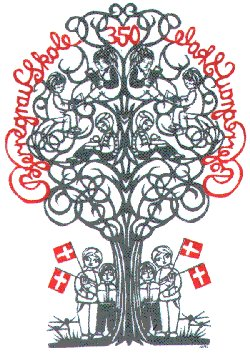 Ny tildelingsmodel til folkeskolerne i Randers KommuneDato: 10.8.2020 Skolebestyrelse og MED-udvalget takker for at blive hørt og giver dette høringssvar:Fra Bjerregrav Skole finder vi, at vi som folkeskoler i Randers skal være sikret at kunne opnå midler i en tildelingsmodel til fire områder: At kunne levere undervisning jf. minimumstimetalletAt have et solidt inkluderende læringsmiljø hvor ALLE elever uanset potentiale og udfordringer oplever en skolegang med faglig progression og trivselAt kunne levere supplerende DSAAt have midlerne til fortsat kompetenceudvikling af det samlede pædagogiske personale på Randers skolerneFolkeskolerne i Randers ville være et aktivt tilvalg for nogle af dem, der i dag vælger andre skoleformer, hvis disse fire nævnte områder var sikrede i en tildelingsmodel. En tildelingsmodel bør sikre, at den enkelte borger ikke oplever markant forskel i det, skolerne tilbyder. Det er vigtigt at gøre sig klart, at en tildelingsmodel også kan indeholde en kvalitetssikring, der muliggør, at endnu flere vælger folkeskolen til i Randers.Hvordan hænger det sammen, at Randers Kommune vægter temaet ”Folkeskolen som 1. valg”, når tildelingsmodellen viser, at der kun tildeles tilstrækkelige midler til en skrabet undervisning, der lever op til de fastsatte minimumskrav jf. Boks 1 s. 5 og det aktuelle minimumstimetal på hvert klassetrin. Uanset antallet af elever i en klasse, vil der stadig skulle aflønnes minimum en lærer pr. klasse. Modellen tager IKKE højde for at trods faldende elevtal, så er behovet for undervisning og kvaliteten heraf den samme pr. klasse. Dette bliver umuligt at opretholde på små skoler med små klasser og få elever. En lærerløn pr. klasse vil være den samme uanset antal elever – hvilket medfører, at budgettet på små skoler med få elever i klasserne bliver belastet.På Bjerregrav Skole er de faktiske lønudgifter højere end gennemsnitslønnen, hvilket en ny tildelingsmodel bør gøre op med. Det er samtidigt umuligt at gennemskue, hvilke midler der kan være med til at gøre ”Folkeskolen til 1. valg”. Hvis vi skal højne tilgangen af elever til folkeskolen, så kræver det også, at der bruges ressourcer fra ledere, lærere og pædagoger UDOVER de ressourcer, de skal bruge på at jonglere i en i forvejen presset hverdag med stramt budget, en kneben tidsramme, forældrekrav/ -henvendelser – og dertilhørende samarbejde, børn med særlige behov, differentieret undervisning, inklusionsindsatser, undervisning uden for klasserummet, holddeling og meget mere. Vi kan ganske simpelthen ikke se, hvordan dette kan finansieres, når der tildeles midler pr. elev og til én lærer pr. klasse. Index 100 modellen tildeler midler med udgangspunkt i statistiske data om socioøkonomiske og sundhedsmæssige variabler. Den tager ikke højde for det faktiske antal elever med særlige behov på den enkelte skole. Vi bekymrede for, om det decentrale betalingsansvar gør, at der ikke er midler nok i tildelingsmodellen til disse elever. Dette gælder både de elever, der har behov for ekstra faglig/pædagogisk støtte og elever med diagnoser, men også elever, der har særlige forudsætninger og derfor har brug for ekstra faglige udfordringer. Det er et politisk valg at have det antal folkeskoler, som Randers Kommune har – og her er den lokale folkeskole en livsnerve i de små landsbysamfund, som ligger rundt om Randers by. Vi savner i tildelingsmodellen en tydelig sikring af de fire områder, som er nævnt i høringssvarets indledning. Den lokale folkeskole er også i landsbydelene i Randers kommune en vigtig årsag til fortsat bosætning. Hvis folkeskolen i landsbyerne skal være stærke tilvalg, så skal der være en økonomisk tildelingsmodel, der sikrer, at den lokale folkeskole ikke lukker sig selv ad åre, fordi der ikke er økonomi til et inkluderende læringsmiljø, skole- og kompetenceudvikling.Bestyrelsen understreger at være meget tilfredse med at have et godt samarbejde med vores skoleleder og viceskoleleder. Vi vil nødigt undvære nogen af dem! Men det undrer os, at der kun tildeles lønmidler til én leder, når der oftest, på de fleste skoler, er minimum 2 ledere. Viceskolelederens løn bør fortsat dækkes af forvaltningen og ikke blandes sammen med ressourcetildelingen til eleverne. Det skal ikke være et valg om hvorvidt, der er råd til en viceskoleleder på hver folkeskole eller ej. Vi finder det vanskeligt at udarbejde et høringssvar på baggrund af Index 100 rapporten for det samlede skoleområde. Vi synes, der er for mange skyggetalsberegninger ift. at kunne gennemskue den reelle økonomiske konsekvens for Bjerregrav Skole. Vi ønsker fra Skolebestyrelsen på Bjerregrav Skole, at der evalueres på den nye tildelingsmodul i 1. kvartal 2021.På skolebestyrelsens vegne		                      	På MED-udvalgets vegne			                    Anja Laage Sørensen			Maibritt Mark HansenKonstitueret formand 			Formand/skoleleder